Отчето проведении спортивных состязаний среди учащихся 5-х классов, направленных  на пропаганду ЗОЖ.      По плану основных внеклассных мероприятий МБОУ «СОШ №48» на 2019 - 2020 уч. год,  в целях популяризации спортивных соревнований среди детей, укрепления дружеских связей между ними, создания позитивного отношения к спорту и пропаганды здорового образа жизни, 14 октября 2019 г.  были проведены спортивные состязания среди учащихся  пятых классов,. От  каждого класса была выставлена команда из 10 человек (5 мальчиков и 5 девочек). До  начала мероприятия с командами был проведен краткий инструктаж по технике безопасности.Далее команды приветствовали друг друга, после чего был дан старт началу соревнований. Команды соревновались в четырех разных эстафетах, прыжкам в длину, подтягиванию на перекладине из виса и перетягиванию каната. По результатам состязаний победителям были вручены грамоты: 1 место – 5в класс;  2 место – 5б класс; 3 место – 5гкласс.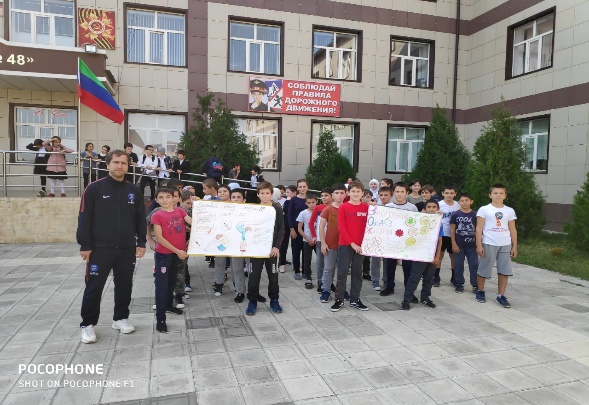 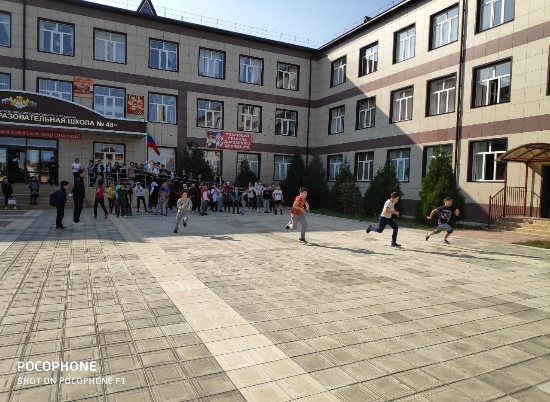 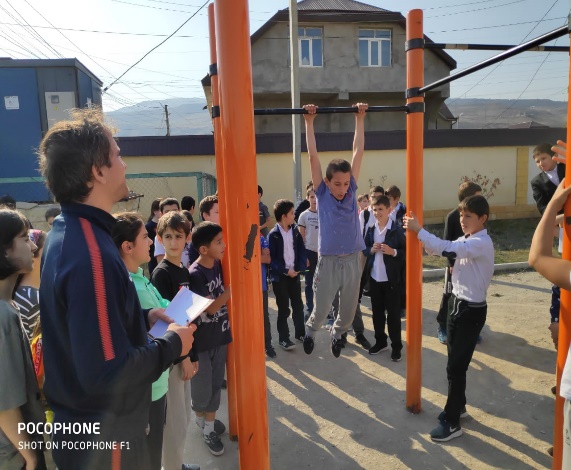 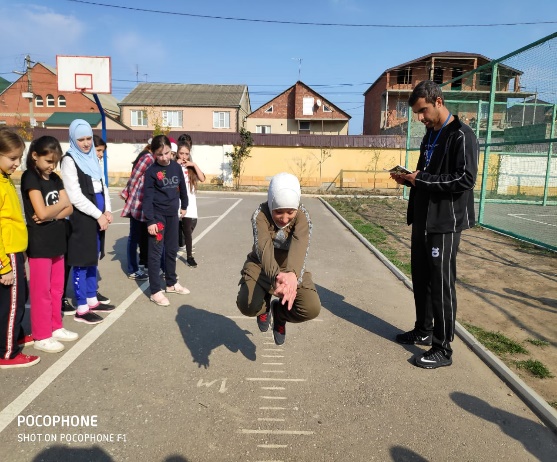 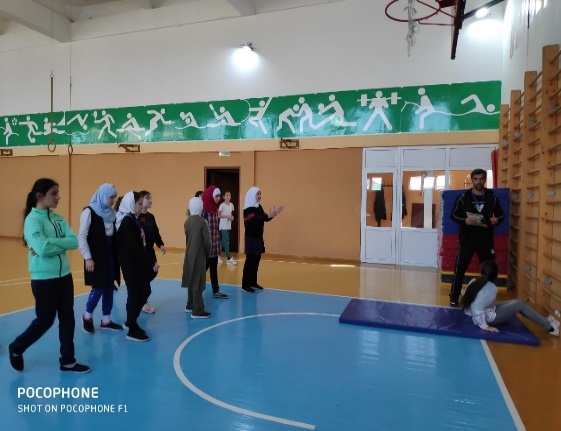 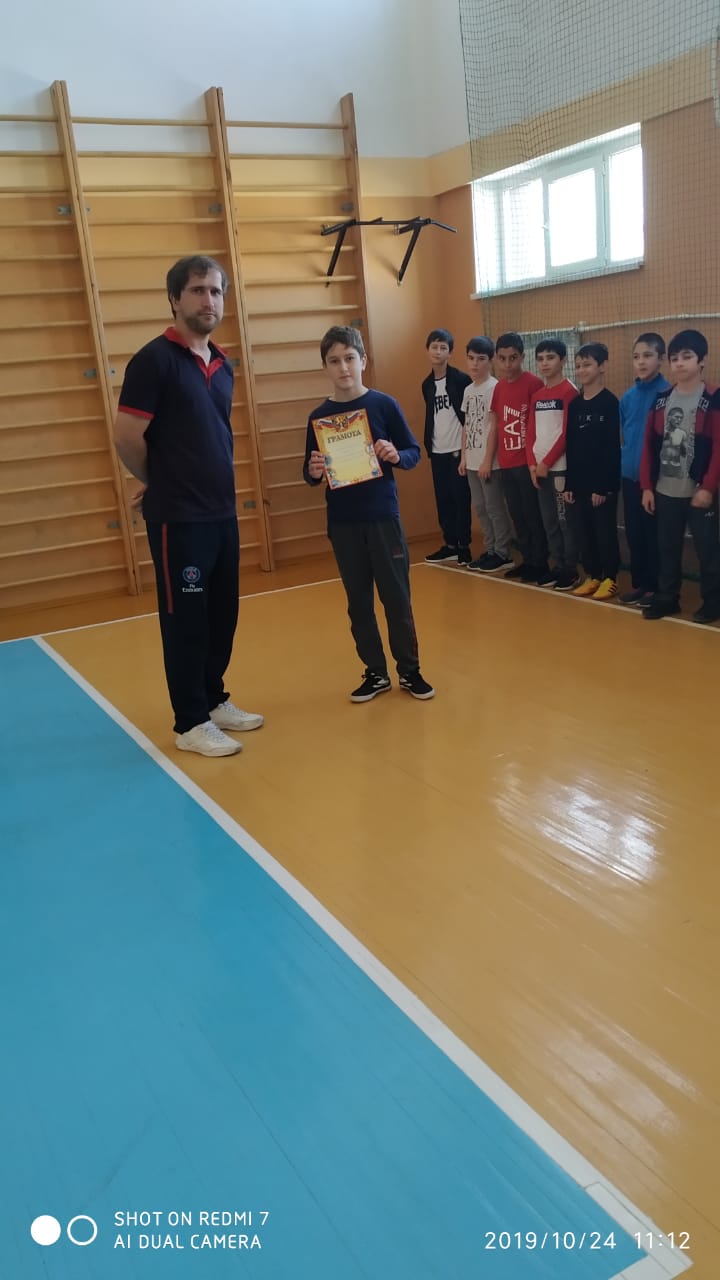 14 октября 2019 г.Учителя физкультуры: Рамазанов З.И.,Саховатов Б.М.